ЧЕРКАСЬКА МІСЬКА РАДА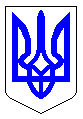 ЧЕРКАСЬКА МІСЬКА РАДАВИКОНАВЧИЙ КОМІТЕТРІШЕННЯВід 22.12.2015 № 1415Про утворення спільної комісії для інвентаризації ТС та вирішенняконфліктних питань щодо розміщення ТС На виконання п. 4 рішення Черкаської міської ради від 20.08.2015 № 2-1455 «Про внесення змін до рішення Черкаської міської ради від 05.04.2012 № 3-753 «Про затвердження схеми розміщення тимчасових споруд в м. Черкаси та внесення змін до рішень Черкаської міської ради», розглянувши пропозиції громадських організацій, суб’єктів господарської діяльності та громадян, виконавчий комітет Черкаської міської радиВИРІШИВ:1. Затвердити склад спільної комісії для інвентаризації тимчасових споруд (далі в тексті – ТС) та вирішення конфліктних питань щодо розміщення ТС (далі в тексті - комісія) (додаток).2. Доручити комісії в місячний термін розробити та подати на затвердження виконавчого комітету Черкаської міської ради Положення про комісію.3. Департаменту фінансової політики, після отримання від спільної комісії переліку власників тимчасових споруд (в розрізі кодів та назв), протягом 2-х робочих днів надавати інформацію про стан їх заборгованості перед міським бюджетом відповідно до даних ДПІ у м. Черкасах Головного управління ДФС у Черкаській області та даних департаменту фінансової політики Черкаської міської ради.4. Контроль за виконанням рішення покласти на заступника міського голови з питань діяльності виконавчих органів ради Ільченка О. А.Міський голова 									А.В. БондаренкоДодаток до рішення виконавчого комітетувід ___________    № ________Склад спільної комісії для інвентаризації ТС та вирішення конфліктних питань щодо розміщення ТСГолова комісії:Ільченко Олександр Анатолійович  – заступник міського голови з питань  діяльності  виконавчих органів ради; Заступник голови комісії: Єзик Євген Миколайович – голова правління громадської організації «Черкаське міське об’єднання  «Народний контроль» (за згодою);Члени комісії:- Овчаренко Сергій Миколайович – радник голови Черкаської обласної державної адміністрації (за згодою); Савін Артур Олександрович – директор департаменту архітектури, містобудування та інспектування; Давиденко Олександр Григорович – заступник директора департаменту, начальник управління інспектування департаменту архітектури, містобудування та інспектування; Чернуха Віталій Володимирович – начальник управління планування та архітектури департаменту архітектури, містобудування та інспектування;Алдаганов Руслан Вахаєвич – заступник директора департаменту архітектури, містобудування та інспектування;Мовчан Марина Володимирівна – начальник відділу адміністративної роботи управління інспектування департаменту архітектури, містобудування та інспектування; Керей В’ячеслав Іванович – голова громадської організації «Черкаське регіональне антикорупційне бюро» (за згодою); Коломієць Валентина Іванівна – представник громадської ради при УМВС в Черкаській обл. (за згодою); Єрьоменко Володимир Миколайович – голова громадської організації «Праведність» (за згодою); Бєляєва Світлана Станіславівна – голова правління громадської організації «КолоОбіг» (за згодою);Левченко В’ячеслав Васильович – начальник штабу товариства сприяння збройним силам України та військово-морському флоту «Цивільний корпус «Азов» (за згодою);Мірошниченко Костянтин Валентинович – за згодою;Комаров Вадим Едуардович – журналіст (за згодою); Майсузенко Ігор Олександрович – представник Черкаської міської профспілкової організації Черкаської обласної профспілки «Солідарність» (за згодою);Ракова Ольга Федорівна – голова Черкаської міської профспілкової організації Черкаської обласної профспілки «Солідарність» (за згодою).Директор департаменту архітектури, містобудування та  інспектування 					          А.О. Савін